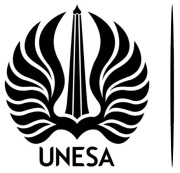 KEMENTERIAN PENDIDIKAN DAN KEBUDAYAANUNIVERSITAS NEGERI SURABAYAKampus Lidah, Jalan Kampus Lidah Unesa, Surabaya 70231Telepon : +6231-99421834, 99421835, Faksimile : +6231-994244002Laman : www.unesa.ac.idTata Cara Pengajuan Penggantian Alamat e-mail Penyedia Barang/Jasa Pada Aplikasi Vendor Management System (VMS) Universitas Negeri Surabaya Datang ke kantor layanan PPTI Universitas Negeri Surabaya dengan membawa persyaratan sebagai berikut:Surat permohonan penggantian e-mail, dicap bermaterai Rp.6.000,- dan ditandatangani direktur, diketik di atas kertas berkop surat perusahaan;Selain direktur, pembawa surat kuasa wajib tercantum dalam akta perusahaan.Surat kuasa dicap bermaterai Rp.6.000,- dan ditandatangani direktur, diketik diatas kertas berkop surat perusahaan;KTP direktur dan yang diberi kuasa ( Asli );NPWP perusahaan ( Asli );SIUP (Asli );Akta Perubahan Terakhir. Khusus PT sesuai UU No. 40 Tahun 2007 tentang perseroan terbatas beserta pengesahannya dengan Keputusan Menteri Hukum dan HAM (Asli);TDP ( Asli );SITU / Domisili ( Asli );SKF/SPT Tahunan PPh tahun terakhir (Asli)Dokumen asli hanya ditunjukan kepada Admin Verifikator VMS Unesa (tidak menjadi pertinggal).Setiap permintaan pergantian e-mail akan dilaksanakan prosedur verifikasi seperti halnya permintaan User ID dan Password.Jika ada dokumen persyaratan yang tidak otentik dan valid maka permintaan penggantian e-mail akan ditolak.Admin verifikator VMS Unesa akan meneruskan permintaan penggantian e-mail ke Tim IT VMS UnesaL  jika semua persyaratan telah dipenuhi.Catatan:Satu orang hanya diperkenankan mewakili satu perusahaan;Pemasukan Berkas Penggantian e-mail, setiap hari kerja Pukul 09.00 s.d. Pk. 15.00 WIB;Dilarang memalsukan dokumen, dan tanda tangan.Ttd Pengelola VMS Unesa